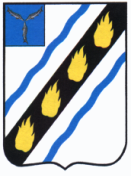 АДМИНИСТРАЦИЯМЕЧЕТНЕНСКОГО МУНИЦИПАЛЬНОГО ОБРАЗОВАНИЯ
СОВЕТСКОГО МУНИЦИПАЛЬНОГО РАЙОНАСАРАТОВСКОЙ ОБЛАСТИПОСТАНОВЛЕНИЕот  14.05. 2018  № 23 с. МечетноеО внесении изменений  в  постановлениеадминистрации Мечетненского  муниципальногообразования  от  24.07.2017 № 39Руководствуясь Федеральным законом от 29.12.2017 № 479-ФЗ « О внесении изменений в Федеральный закон «Об организации предоставления государственных и муниципальных услуг» в части закрепления возможности предоставления в многофункциональных центрах предоставления государственных и муниципальных услуг нескольких государственных (муниципальных) услуг посредством подачи заявителем единого заявления»   и   Уставом  Мечетненского  муниципального образования,  администрация  Мечетненского  муниципального образования  ПОСТАНОВЛЯЕТ:1.Внести в  постановление администрации  Мечетненского муниципального образования от 24.07.2017 № 39 «Об утверждении административного  регламента исполнения муниципальной функции «Осуществление муниципального контроля за обеспечением сохранности автомобильных дорог местного значения в границах Мечетненского муниципального образования» следующие  изменения:          1.1.  пункт 5.1 раздела 5 «Досудебный (внесудебный) порядок  обжалования решений и действий (бездействия) органа, исполняющего муниципальную функцию, а также его должностных лиц» изложить в новой редакции:«5.1  Заявитель может обратиться с жалобой, в том числе в следующих случаях:а) нарушение срока регистрации запроса о предоставлении государственной или муниципальной услуги;б) нарушение срока предоставления государственной или муниципальной услуги;в) требование у Заявителя документов, не предусмотренных нормативными правовыми актами Российской Федерации, нормативными правовыми актами Саратовской области, муниципальными правовыми актами Мечетненского муниципального образования для предоставления государственной или муниципальной услуги;г) отказ в приеме документов, предоставление которых предусмотрено действующим законодательством для предоставления государственно или муниципальной услуги;д) отказ в предоставлении государственной или  муниципальной услуги, если основания отказа не предусмотрены федеральными законами и принятыми в соответствии с ними иными нормативными правовыми актами Российской Федерации, нормативными правовыми актами Саратовской области, муниципальными правовыми актами Мечетненского муниципального образования;е) затребование с Заявителя при предоставлении государственной или муниципальной услуги платы, не предусмотренной действующем законодательством;ж) отказ органа, предоставляющего государственную услугу, органа, предоставляющего муниципальную услугу, должностного лица органа, предоставляющего государственную услугу, или органа, предоставляющего муниципальную услугу, многофункционального центра, работника многофункционального центра, организаций,з) нарушение срока или порядка выдачи документов по результатам предоставления государственной или муниципальной услуги;и) приостановление предоставления государственной или муниципальной услуги, если основания приостановления не предусмотрены федеральными законами и принятыми в соответствии с ними иными нормативными правовыми актами Российской Федерации, нормативными правовыми актами Саратовской области, муниципальными правовыми актами Мечетненского муниципального образования.	       2.Настоящее постановление вступает в силу со дня его официального опубликования  в  установленном порядке.Глава Мечетненскогомуниципального образования 					Е.Н. Чуйкова